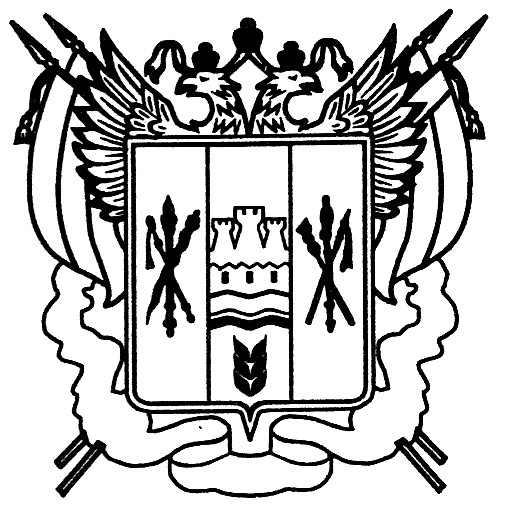 Ростовская область Егорлыкский районАдминистрация Шаумяновскогосельского поселения                                                    ПОСТАНОВЛЕНИЕ            28 февраля  2017 года                  № 14                         х. Шаумяновский         «О признании  утратившими  силу      некоторых правовых актов Администрации      Шаумяновского сельского поселения»В связи  со вступлением в  законную силу Федерального закона от 03.07.2016 года № 334-ФЗ «О внесении изменений в Земельный кодекс Российской Федерации и отдельные законодательные акты  Российской Федерации», Областного закона  от 29.11.2016 года № 712-ЗС  «О внесении изменения в статью 8.3 Областного закона «О регулировании земельных отношений в Ростовской области» в целях приведения нормативных правовых актов Администрации Шаумяновского сельского поселения в соответствие с действующим законодательством постановляю:1. Признать утратившими силу правовые акты Администрации Шаумяновского сельского поселения по Перечню согласно приложению.2. Настоящее постановление вступает в силу со дня его официального опубликования.3. Контроль за выполнением настоящего постановления оставляю за собой.Глава Администрации Шаумяновскогосельского поселения                                                                          Аванесян С.Л.Приложение к постановлениюАдминистрации Шаумяновского сельского поселения от 28.02.2017  №  14ПЕРЕЧЕНЬправовых актов Администрации Шаумяновского сельского поселения,признаваемых утратившими силу1. Постановление Администрации Шаумяновского сельского поселения от 30.03.2015  № 11 «Об утверждении Порядка ведения учета граждан, имеющих трех и более детей в целях бесплатного предоставления земельного участка в собственность для индивидуального жилищного строительства, ведения личного подсобного хозяйства». 2. Постановление Администрации Шаумяновского сельского поселения от 30.11.2015  № 114 «Об утверждении Административного регламента по предоставлению муниципальной услуги «Постановка на учет граждан, имеющих трех и более детей, в целях бесплатного предоставления земельного участка в собственность для индивидуального жилищного строительства или ведения личного подсобного хозяйства».